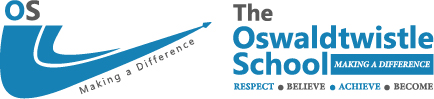 Oswaldtwistle SchoolKS4 Pupil Progress Report Autumn Term 2017                                        First Name                          Surname                           Autumn Term Attendance 90% SubjectTarget GradeAssessment 1October 2018Attitude to LearningAssessment 2January 2018Attitude to LearningMaths52+B23-B2English3+1+C3	    2C3Science5--	        2C2Citizenship3+3+A2 3+A2Art3+1B2 1+B2PE3+3-B33-B2